Anexo 17PLANO DE UBICACIÓN Y CROQUIS INFRAESTRUCTURAPLANO LOCALIZACIÓNCROQUIS DE DISEÑO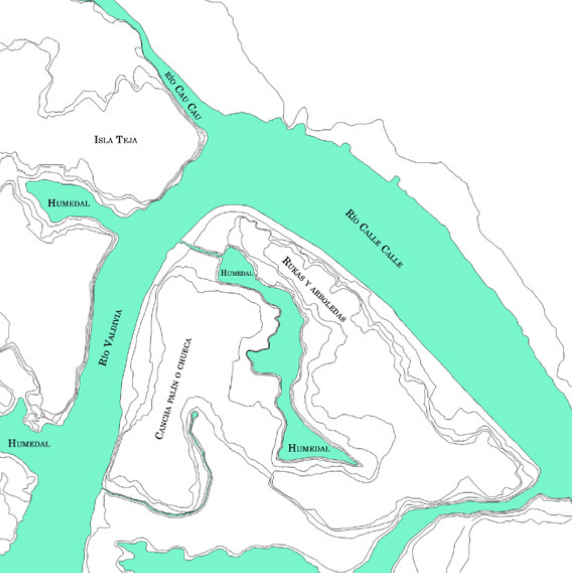 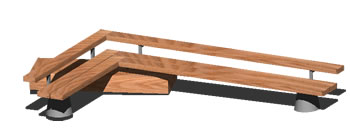 Simbología:Descripción (dimensiones, materialidad y características generales):